Түсіндірме жұмыстарыҚұқықбұзушылықтың алдын алуhttps://www.instagram.com/p/CiH7xkMsOcK/?igsh=Yzcxb2w2cTQ4MzQ32022 – 2023 жаңа оқу жылының 1 – қыркүйек – Білім күні қарсаңында мектебіміздің жоғарғы класс білім алушыларына Ақтөбе қаласы ПБ Астана аудандық №1 ҚПБ тергеу бөлімшесінің аға тергеушісі, полиция капитаны Тлеген Нұрболат Серикғалиұлы және мектеп инспекторы полиция капитаны Ермағамбетов Дауренбек Барлықұлы «жасөспірімдер арасында құқықбұзушылықтың алдын -  алу және болдырмау» мақсатында түсіндірме жұмыстарын жүргізді.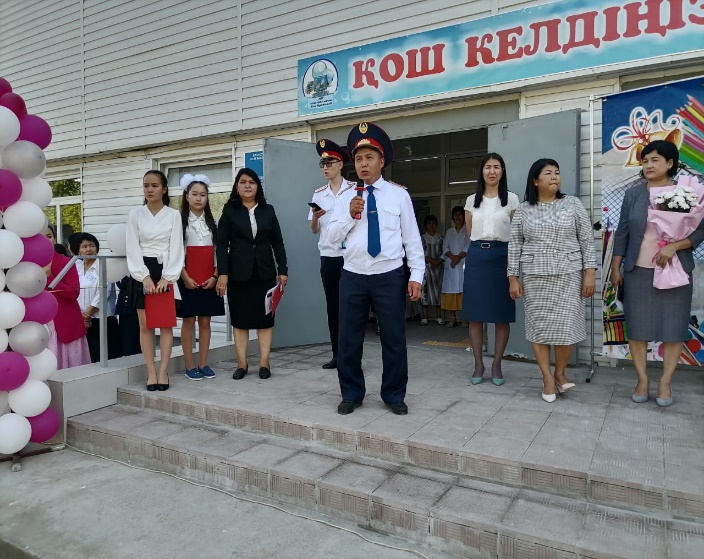 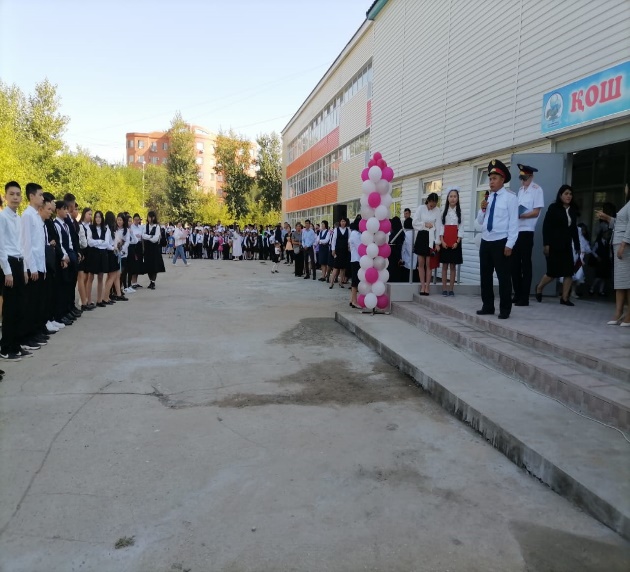 